¡Bienvenidos a la clase de español!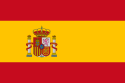 Our Lady of Victory School, 2017-18Mrs. Christine M. Wobbeking, Room 266¡Bienvenidos a séptimo grado!  A warm welcome to Spanish class to all students and families.  My name is Christine Wobbeking, and this is my third year as part of the OLV family.  I live in Ellicott City with my husband and 6 kids, and am very busy!  I hope to share my passion for learning Spanish with your children.  In this letter, I want to give you an idea of what we will be learning this year, as well as my expectations.Grades 6-8:   The students will work with the ¡Dime! level one textbook and workbook, to complete a portion of the material each year.  This is a high-school level textbook, and the goal is to cover much of this book by the time the students graduate from OLV, thus preparing them to take the Spanish placement test offered by their high school of choice.  Supplies needed:  binder, spiral notebook, 3” x 5” note cards and a place to store them (bag, box, your choice).  Please use your cards and notebooks from last year, as we will add to the collection.   I have also asked students to obtain a Spanish dictionary, which you can keep at home as a reference for your assignments, such as reading comprehension.Homework:  Class meets on Tuesday and Wednesday, and there will be homework assigned each class.  Any homework given is due at the start of the following class.  Most assignments are documents which I post on my website:  srawobbeking.weebly.com.   Grading:  The grade in this class is calculated based on a total number of points.  Weighting:  Many homework assignments are grammar exercises, which will be graded for completion, and reviewed at the start of class.  I will record the number of questions completed.  This grade will be weighted to 40%.  Any grammar assignments not turned in will be recorded as an “NHI” in Powerschool, which calculates to zero.  Since we review the answers in class, a student may complete the assignment , and turn it in late, for partial credit.  All other class activities, - bell-ringer exercises, exit tickets, audio exercises, dialogues, writing prompts, and quizzes/tests/projects, - will have a weight of 100%, full value.Tutoring:   I will hold a tutoring session for your child’s class about once every three weeks.  Your child will be invited to attend if his/her grade is below a C that particular week.  It will be held during a lunch/recess block, and is an opportunity for your student to receive a second chance to make up late work, get help with a difficult assignment or activity, and complete a recitation grade.  Extra credit:   I offer ample opportunities for a student to boost a point total each trimester.  I offer bonus points on all quizzes, I offer an opportunity to write a note to my sponsored child in Mexico, and offer bonus points for memorizing an additional prayer each trimester (after the requirement is met).  Furthermore, I offer an extra-credit packet of reading comprehension at the end of the trimester to students whose grade is below a B, who have no NHI grades.  Due to the prevalence of online translators, I will not assign or accept any independent extra credit projects.   Prayers:  Prayers learned this year in Spanish include The sign of the cross, Glory Be, Hail Mary, Grace Before Meals, Our Father.  Students will be assessed on their recitation of one of the prayers each trimester.  These can be found on my website:  srawobbeking.weebly.com.I look forward to meeting you at Back-to-School night and throughout the year.  In order to expedite communication with you at home, I would appreciate greatly if you would take a moment to fill in the following contact information.Student Name___________________________________________	Grade____________Parent Name______________________________________	Preferred email_________________________Preferred phone number___________________________________________________________________